RETIFICAÇÃO Nº 01 AO EDITAL Nº. 01/2018 	A Superintendência de Infraestrutura – SIN, da UFERSA, por meio da Diretoria de Obras e Projetos – DPOB, torna pública a seguinte retificação ao Edital supracitado, cujas alterações estão a seguir elencadas: No item 2. DAS INSCRIÇÕES, subitem 2.1, ONDE SE LÊ: As inscrições serão realizadas no período de 12/03/2018 a 14/03/2018, no horário das 7:30 às 11:30 e 13:30 às 17:30; LEIA-SE: As inscrições serão realizadas no período de 12/03/2018 a 14/03/2018 e de 27/03/2018 até 05/04/2018, no horário das 7:30 às 11:30 e 13:30 às 17:30; No item 3. DA SELEÇÃO, subitem 3.2, ONDE SE LÊ: 	A lista dos candidatos habilitados na primeira etapa será disponibilizada na Secretaria Administrativa da SIN/ UFERSA, até o dia 15/03/2018. A segunda etapa (entrevista), por sua vez, ocorrerá a partir de 20/03/2018, conforme horário e local agendados pela SIN;LEIA-SE: 	A lista dos candidatos habilitados na primeira etapa será disponibilizada na Secretaria Administrativa da SIN/ UFERSA, até o dia 09/04/2018. A segunda etapa (entrevista), por sua vez, ocorrerá a partir de 10/04/2018, conforme horário e local agendados pela SIN;No item 3. DA SELEÇÃO, subitem 3.3, ONDE SE LÊ: 	O resultado final será encaminhado para o e-mail de todos os candidatos entrevistados, em até dois dias úteis após a data da última entrevista, com data provável no dia 22/03/2018.LEIA-SE: 	O resultado final será encaminhado para o e-mail de todos os candidatos entrevistados, com data provável de 12/04/2018.Os demais itens e subitens do citado Edital permanecem inalterados. Mossoró, 27 de março de 2018.________________________________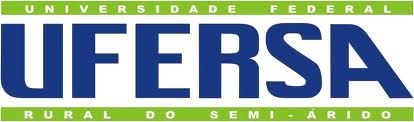 SERVIÇO PÚBLICO FEDERALMINISTÉRIO DA EDUCAÇÃOUNIVERSIDADE FEDERAL RURAL DO SEMIÁRIDOSUPERINTENDÊNCIA DE INFRAESTRUTURA- SIN/ UFERSASIN